Expense TrackerExpense TrackerExpense TrackerExpense TrackerExpense TrackerExpense TrackerExpense TrackerExpense TrackerMonth:Total Expenses:Total Income:Net Income:EXPENSESEXPENSESEXPENSESEXPENSESEXPENSESEXPENSESEXPENSESEXPENSESDateDescriptionDescriptionExpense CategoryExpense CategoryExpense CategoryAmountAmountTotal Expenses:Total Expenses:Total Expenses:INCOMEINCOMEINCOMEINCOMEINCOMEINCOMEINCOMEINCOMEDateDescriptionDescriptionSource of IncomeSource of IncomeSource of IncomeAmountAmountTotal Income:Total Income: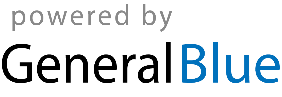 